від 14.09.2023                                                                             № 81Про  створення  атестаційної комісії на 2023-2024 н.р.  Відповідно до ст. 54 Закону України «Про Освіту», згідно з вимогами  Положення про атестацію педагогічних працівників, затвердженого згідно наказу МОН України від 09 вересня 2022 року №805, зареєстрованого в Міністерстві юстиції України від 21 грудня 2022 року за №1649/38985, та  з метою активізації підвищення рівня професійної та загальної освіти, підвищення мотивації до якісної роботи та відповідальності за результати навчання й виховання дітей та згідно рішення профкомуНАКАЗУЮ:Затвердити такий склад атестаційної комісії ліцею:Новицька О.Ю. – голова комісії, директор ліцею;Гербовник З.М. – заступник голови комісії, заступник директора ліцею з виховної роботи;Савчук А.С.. – секретар комісії, голова профкому;Андрейчук С.В. - член комісії, голова методоб’єднання вчителів природничо-математичного циклу;Андрійчук Л.П. - член комісії, голова методоб’єднання вчителів суспільно-гуманітарного циклу;Перекута С.Й. - член комісії, голова методоб’єднання вчителів початкових класів;Хоптинець М.О. – член комісії, вчитель-методистАтестаційній комісії забезпечити атестацію педагогічних працівників відповідно до вимог Положення про атестацію педагогічних працівників.Заступнику директора з виховної роботи, заступнику атестаційної комісії Гербовник З.М. до 20 жовтня скласти графік проходження педагогічними працівниками атестації в 2023-2024 навчальному році.Атестаційній комісії всебічно вивчити досвід роботи вчителів, що атестуються.Заступнику директора з виховної роботи Гербовник З.М. скласти список вчителів, що атестуються.Директор  ліцею                                                               Оксана НОВИЦЬКА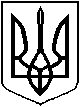 